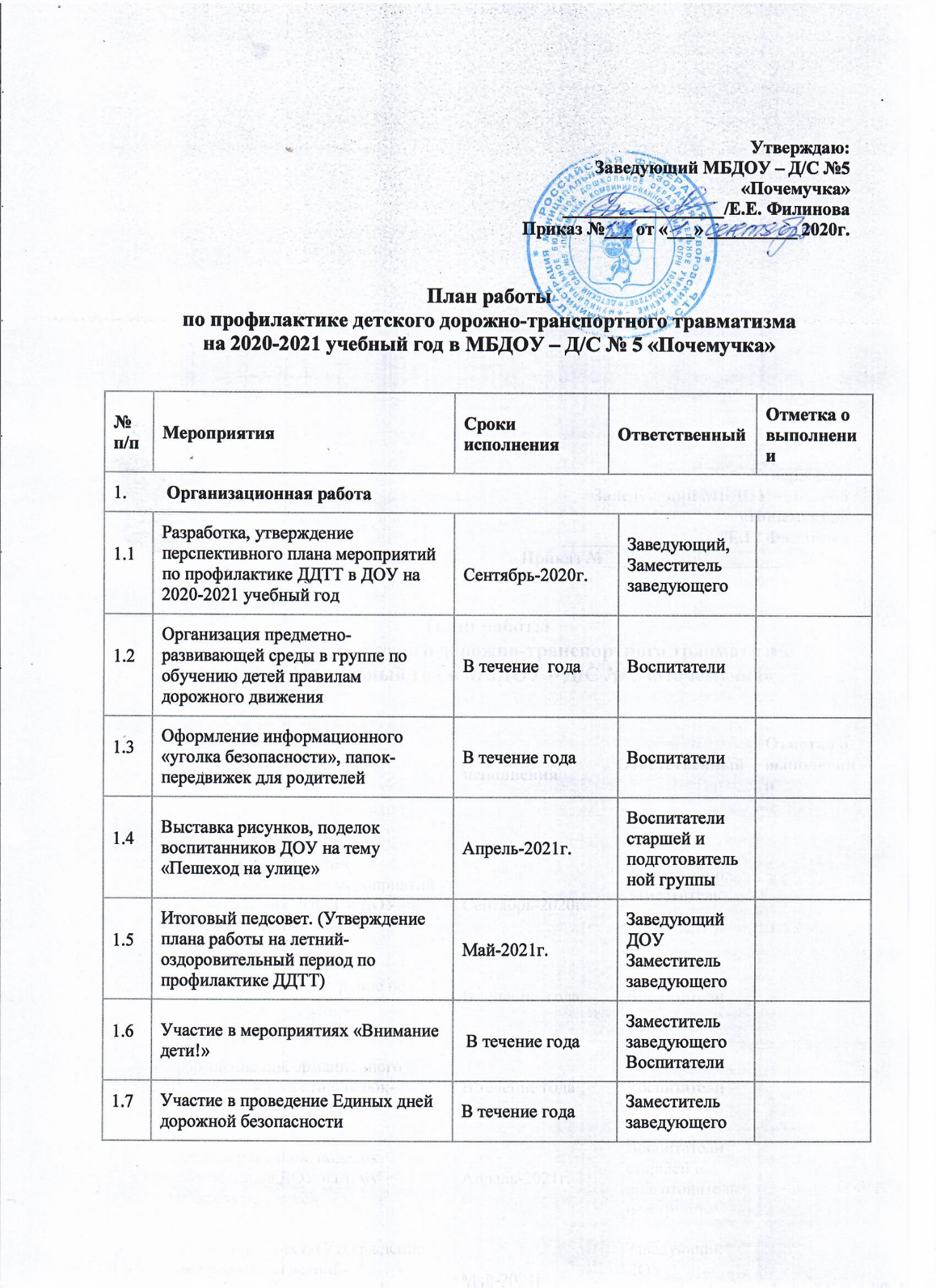 1.8Просмотр образовательной деятельности по ознакомлению воспитанников  с ПДДАпрель-2021г.Заместитель заведующего Воспитатели2. Методическая работа2. Методическая работа2. Методическая работа2. Методическая работа2. Методическая работа2.1Выставка и обзор методической литературы по основам безопасности дорожного движения «В помощь воспитателю» - «Изучаем ПДД»Сентябрь-2020г.Заместитель заведующего2.2Контроль за организацией работы с детьми по теме ПДДВ течение  годаЗаведующий Заместитель заведующего2.3Инструктаж с воспитателями:- предупреждение детского дорожно-транспортного травматизмаСентябрь-2020г.              Заведующий2.4Консультация «Организация изучения правил дорожного движения с детьми»В течение  годаЗаместитель заведующегоРабота с детьмиРабота с детьмиРабота с детьмиРабота с детьмиРабота с детьми3.1Инструктажи  с воспитанниками:- правила поведения на дороге;- правила поведения на остановке и в транспортеСентябрь-2020г.      май-2021 г.Воспитатели3.2Наблюдения:Наблюдение за движением пешеходов;Наблюдение за движением транспорта;Рассматривание видов транспорта;В течение годаВоспитатели3.3Беседы с воспитанниками:Моя улица;Пешеходный переход;Транспорт;Аккуратность гололёд на дороге вас спасёт;Дорога не место для игр;Какие бывают машины;Что такое светофор;Правила поведения в автобусе;Я велосипедист!;Правила дорожные, которые нужно знать;Всем ребятам надо знать, как по улице шагать»;Правила эти запомним друзья!В течение годаВоспитатели  (средняя, старшая и подготовительная группа)3.4Сюжетно-ролевые игры:Мы водители и пассажиры;Водители и пешеходы;Шофёры;Транспорт;Служба спасения;Скорая помощь;Поездка на автомобиле;В течение годаВоспитатели (средняя, старшая и подготовительная группа)3.5Дидактические игры:Можно-нельзя;По земле, по воде, по воздуху;Наша улица;Красный, желтый, зеленый;Найди такой же знак;Собери автомобиль;Транспорт;Угадай вид транспорта по описаниюВ течение годаВоспитатели (средняя, старшая и подготовительная группа)3.6Подвижные игры:Воробушек и автомобили;Бегущий светофор;Мы едем, едем, едем…;Красный, желтый, зелёный;Светофор;Поезд.В течение годаВоспитатели (средняя, старшая и подготовительная группа)3.7Чтение художественной литературы:С. Михалков «Моя улица», «Велосипед», «Скверная история»;С. Маршак «Милиционер», «Мяч»;А. Северный «Светофор»;В. Семиренко «Запрещается-разрешается»;В. Головко «Правила движения»;Я. Пишумов «Машины», «Самый лучший пешеход», «Три сигнала светофора»;В. Волков «В парке»;М Пляцковский «Светофор»;И. Лешкевич «Гололед»;В. Степанов «Машины»;В. Кожевников «Светофор»;И. Серяков «Улица, где все спешат»;И. и Л. Сандбери «Мальчик и сто автомобилей»;О. Бедарев «Правила дорожные»;Н. Кончаловская «Самокат».В течение годаВоспитатели (средняя, старшая и подготовительная группа)3.8Конструирование, рисование, лепка по ПДДПо плану            воспитателяВоспитатели (средняя, старшая и подготовительная группа)3.9Просмотр мультипликационных фильмов, презентаций, видеофильмов  по ПДДПо плану               воспитателяВоспитатели (средняя, старшая и подготовительная группа)3.10Беседы по безопасностиКаждый понедельникВоспитателиРабота с родителямиРабота с родителямиРабота с родителямиРабота с родителямиРабота с родителями4.1Консультации:Как знакомить детей с правилами дорожного движения;Чем опасен гололед;Учить безопасности – это важно;Индивидуальные беседы с родителями о соблюдении правил безопасности детей на дороге. сентябрь-2020 г.декабрь-2020январь-2021г.Воспитатели4.2Общее родительское собрание на тему «Типичные случаи детского травматизма и меры его предупреждения»Сентябрь-2020г.Заведующий4.3Оформление информационного стенда для родителей по ПДД:О правилах дорожного движения;Взрослые, вам подражают!Обучение детей правилам дорожного движения;Безопасность ребенка в автомобиле;Ваш ребёнок – дошколёнок!;Дорога в зимний период времени.В течение годаВоспитатели4.4Оформление папок-передвижек в групповых комнатах по ПДДВ течение годаВоспитатели